Supplementary table 1. Univariate regression analysis for independenceCoef: coefficient; HR: Hazard RatioTable S2. Multivariate regression analysis for independenceCoef: coefficient; HR: Hazard Ratio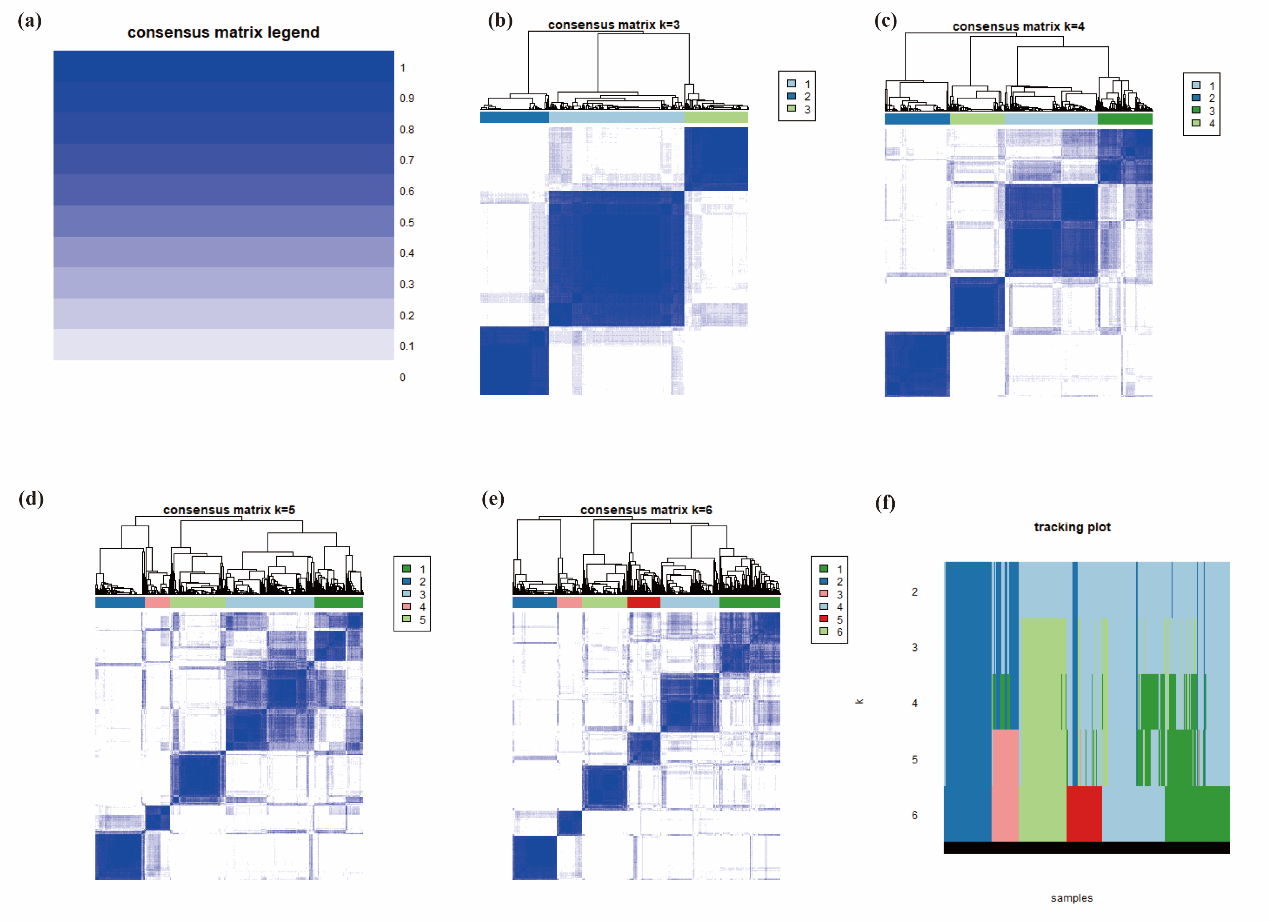 Supplemental figure 1. Consensus clustering of breast cancer patients.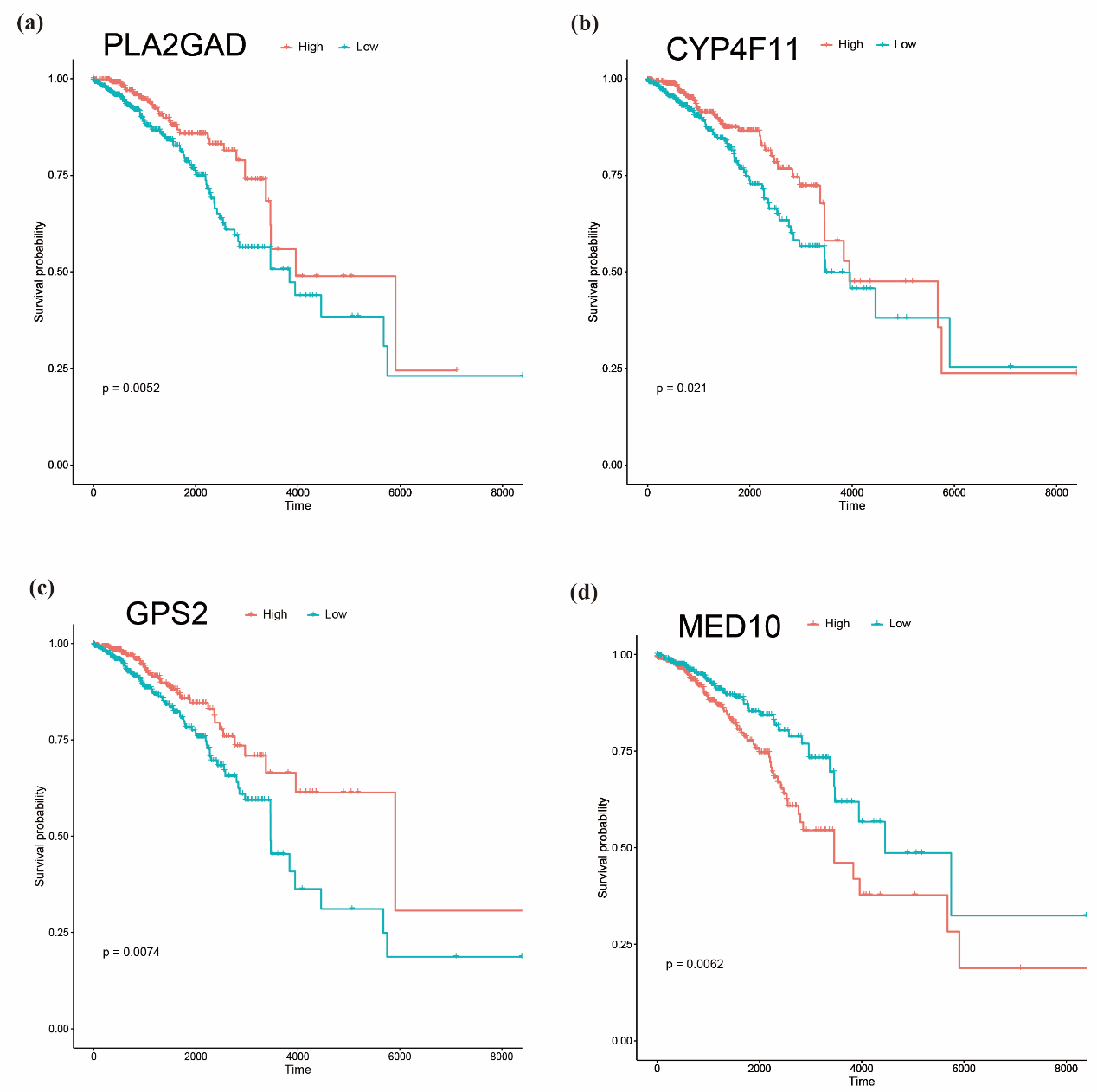 Supplemental figure 2. Survival analysis of the four lipid metabolism associated genes for constructing risk model 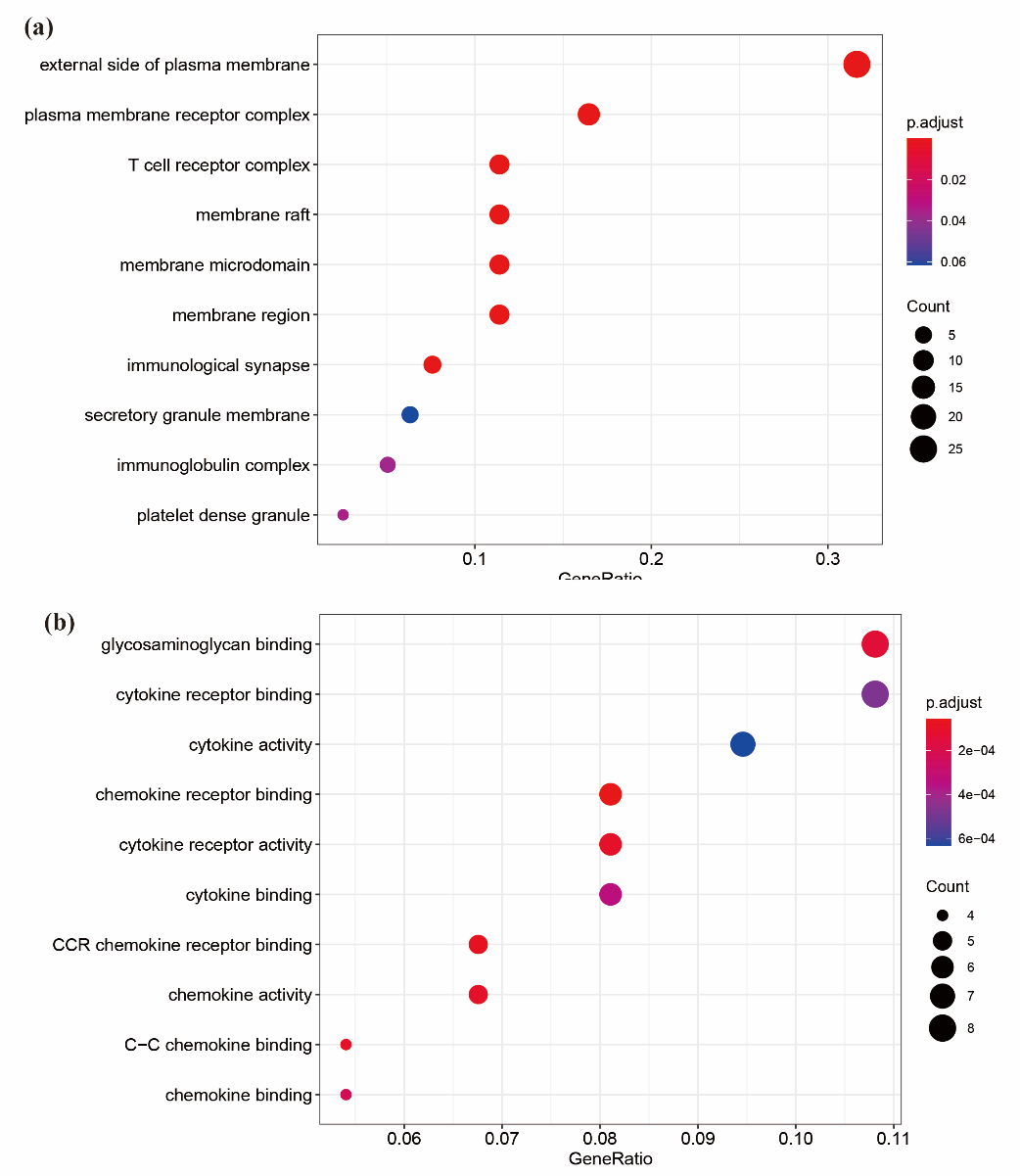 Supplemental figure 3. Bubble plots showing the molecular function and cellular component enrichment analysis of the DEGs between the high-risk group and low-risk group.VariatescoefHRHR.95LHR.95HpvalueRisk score1.1739993.2349042.2488594.6532952.47E-10Age0.0143821.0144860.9995721.0296210.056999Tumor stage0.3156521.3711541.1239961.6726590.001854VariatescoefHRHR.95LHR.95HP valueRisk score0.8986030012.4561691.7047333.5388341.42E-06Age0.0222783961.0225281.0075791.0377000.003030Tumor stage0.3907562181.4780981.1938511.8300230.000336